CHỦ ĐỀ B: MẠNG MÁY TÍNH VÀ INTERNETBÀI 3: THÔNG TIN TRÊN TRANG WEBA. PHẦN TRẮC NGHIỆM1. NHẬN BIẾT (7 câu)Câu 1: Siêu văn bản là gì?A. Là loại văn bản có nhiều loại thông tin khác nhau như văn bản, âm thanh, hình ảnh, video.  B. Là loại văn bản có chứa âm thanh, hình ảnh, video.C. Là loại văn bản chứa siêu liên kết.D. Là loại văn bản có nhiều loại thông tin khác nhau như văn bản, âm thanh, hình ảnh, video và các siêu liên kết.Câu 2: Theo em, trang web có phải là siêu văn bản không?A. Có.  B. Không.Câu 3: Đâu là các loại thông tin trên trang web?A. Văn bản.B. Âm thanh.C. Video.D. Cả 3 đáp án trên.Câu 4: Nhận định cho rằng “Các thông tin trên web đều chính xác và cụ thể” là đúng hay sai?A. Đúng.B. Sai.Câu 5: Tác hại của việc truy cập vào trang web không phù hợp là gì?A. Có những suy nghĩ tiêu cực, lệch lạc. B. Bị lừa đảo, dụ dỗ, bắt nạt.C. Lãng phí thời gian.D. Cả 3 đáp án trên.Câu 6: Hành vi nào là đúng đắn khi truy cập thông tin trên web?A. Xem những cảnh tượng bạo lực, tàn ác. B. Xem và làm theo hướng dẫn thực hiện những việc nguy hiểm.C. Xem video và tập hát Quốc ca cùng các bạn.D. Cả 3 đáp án trên.Câu 7: Trên trang web có các loại thông tin nào?A. Chỉ có thông tin là văn bản và hình ảnh.B. Chỉ có thông tin là hình ảnh và âm thanh.C. Chỉ có thông tin là video.D. Có các thông tin là văn bản, hình ảnh, âm thanh, video và siêu liên kết.2. THÔNG HIỂU (6 câu)Câu 1: Những hành vi nào không phải là tác hại của việc truy cập thông tin không phù hợp trên web? A. Em có thể bị dụ dỗ, hướng dẫn làm theo những việc không đúng.B. Máy tính của em có thể bị hỏng.C. Em có thể bị bắt nạt, đe dọa trên mạng.D. Tiết kiếm thời gian học tập.Câu 2: Đặc điểm của văn bản là gì? A. Có thể nghe được. B. Có thể đọc được.C. Có thể bao gồm cả thông tin dạng hình ảnh, âm thanh và chữ.D. Khi di chuyển con trỏ chuột vào đó, con trỏ chuột sẽ chuyển thành dạng .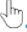 Câu 3: Đặc điểm của âm thanh là gì? A. Có thể nghe được. B. Có thể đọc được.C. Có thể bao gồm cả thông tin dạng hình ảnh, âm thanh và chữ.D. Khi di chuyển con trỏ chuột vào đó, con trỏ chuột sẽ chuyển thành dạng .Câu 4: Đặc điểm của video là gì? A. Có thể nghe được. B. Có thể đọc được.C. Có thể bao gồm cả thông tin dạng hình ảnh, âm thanh và chữ.D. Khi di chuyển con trỏ chuột vào đó, con trỏ chuột sẽ chuyển thành dạng .Câu 5: Đặc điểm của siêu liên kết là gì? A. Có thể nghe được. B. Có thể đọc được.C. Có thể bao gồm cả thông tin dạng hình ảnh, âm thanh và chữ.D. Khi di chuyển con trỏ chuột vào đó, con trỏ chuột sẽ chuyển thành dạng .Câu 6: Sau đây là hình ảnh khi đưa con trỏ chuột đến một số vị trí trên trang web, em hãy cho biết mục nào có chứa siêu liên kết?A. 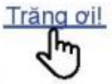 B. 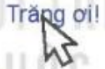 C. 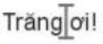 3. VẬN DỤNG (2 câu)Câu 1: Sau đây là hình ảnh khi con trỏ chuột di chuyển đến một số vị trí trên trang web mà bạn An đang xem. Em hãy cho biết những vị trí nào có chứa siêu liên kết?1.                 2.              3.             4. 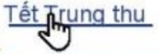 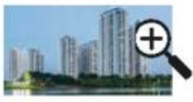 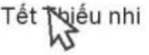 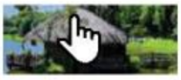 A. 1; 2.B. 2; 3.C. 3; 4.D. 1; 4.Câu 2: Bạn rủ em cùng tham gia vào một trang web mạng xã hội để hằng ngày gửi bài và ảnh lên đó. Em có đồng ý không? Vì sao? A. Em đồng ý. Vì em có thể trao đổi bài tập và giao lưu, quen biết với nhiều bạn mới. B. Em từ chối. Vì em chưa biết độ chính xác và tin cậy của trang web đó.B. ĐÁP ÁN1. NHẬN BIẾT2. THÔNG HIỂU3. VẬN DỤNG1. D2. A3. D4. B5. D6. C7. C1. D2. B3. A4. C5. D6. C1. D2. B